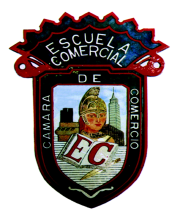 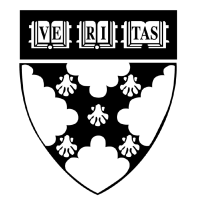 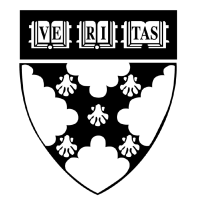 Desarrolla los siguientes temas vistos en clase. guíate de tus apuntes y tareas entregadas durante el mes.Culturas de Mesoamérica.AztecasMayasolmecasteotihuacanosviajes de exploración europeos hacia américa.causas y propósitos de los viajes de exploraciónprincipales rutas comercialesejemplos de exploradores o viajeros: Marco Polo y Cristóbal ColónDescubrimiento de américa.primeros encuentros indígenascortés y sus principales capitanesprimer contacto con tenochtitlanprotagonistas indígenas: moctezuma, cuauhtémoc, acamapichtli, cuitláhuac.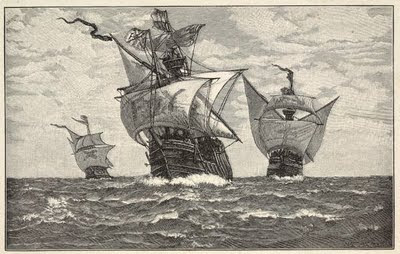 